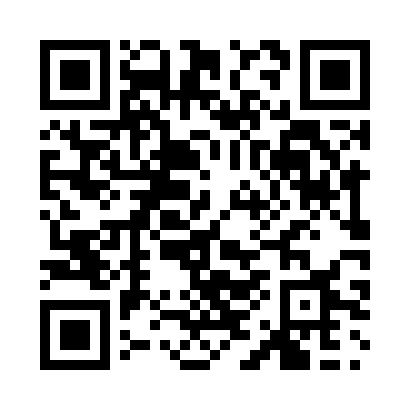 Prayer times for Palena, ChileWed 1 May 2024 - Fri 31 May 2024High Latitude Method: NonePrayer Calculation Method: Muslim World LeagueAsar Calculation Method: ShafiPrayer times provided by https://www.salahtimes.comDateDayFajrSunriseDhuhrAsrMaghribIsha1Wed6:027:4012:443:245:487:202Thu6:037:4112:443:235:477:193Fri6:047:4212:443:225:457:184Sat6:057:4312:443:215:447:175Sun6:067:4412:443:205:437:156Mon6:077:4512:443:195:427:147Tue6:087:4712:443:185:407:138Wed6:097:4812:443:175:397:129Thu6:107:4912:443:165:387:1110Fri6:117:5012:443:155:377:1011Sat6:127:5112:443:145:367:0912Sun6:137:5212:443:135:357:0813Mon6:147:5312:443:125:337:0714Tue6:147:5412:443:125:327:0715Wed6:157:5512:443:115:317:0616Thu6:167:5612:443:105:307:0517Fri6:177:5712:443:095:297:0418Sat6:187:5812:443:085:297:0319Sun6:197:5912:443:085:287:0320Mon6:208:0012:443:075:277:0221Tue6:208:0112:443:065:267:0122Wed6:218:0212:443:065:257:0123Thu6:228:0312:443:055:247:0024Fri6:238:0412:443:045:247:0025Sat6:238:0512:443:045:236:5926Sun6:248:0612:443:035:226:5827Mon6:258:0712:443:035:226:5828Tue6:268:0812:453:025:216:5829Wed6:268:0912:453:025:206:5730Thu6:278:0912:453:015:206:5731Fri6:288:1012:453:015:196:56